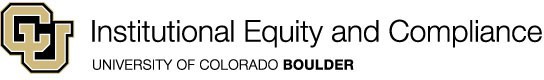 गैर-भेदभावको सूचनायुनिभर्सिटी अफ कोलोराडो बाउल्डर (University of Colorado Boulder) ले संघीय र राज्यका नागरिक अधिकार कानूनहरूको पालना गर्दछ र निम्न अनुसार भेदभाव बिना आफ्ना कार्यक्रमहरू र सेवाहरू प्रदान गर्न प्रतिबद्ध छ:नागरिक अधिकार ऐन, 1964 का शीर्षकहरू IV, VI र VIIपुनर्सुधार ऐन, 1973 का खण्डहरू 503 र 504शिक्षा संशोधनहरू ऐन, 1972 को शीर्षक IXउमेर भेदभाव ऐन, 1975रोजगारीमा उमेर भेदभाव ऐन, 1967संयुक्त राज्य होमल्याण्ड सुरक्षा विभाग नियमन 6 C.F.R. भाग 19समान पारिश्रमिक ऐन, 1963भियतनाम युगका सेवानिवृत्त सैनिकहरूको पुनः समायोजन सहायता ऐन, 1974गर्भावस्था भेदभाव ऐन, 1978असक्षमता भएका अमेरिकीहरूको ऐन, 1990; संशोधनहरू ऐन, 2008कार्यकारी आदेश 11246जेन क्लेरी क्याम्पस सुरक्षा अस्वीकरण नीति र अपराध तथ्याङ्क ऐन, 1991पोशाक सेवा रोजगार र पुनः रोजगार ऐन, 1994महिला विरूद्ध हिंसा ऐन, 1994निष्पक्ष आवास संशोधन ऐन, 1988महिला विरूद्ध हिंसा पुन: प्राधिकरण ऐन, 2013कोलोराडो गैर-भेदभावसम्बन्धी ऐन (CADA)कोलोराडो संशोधित अधिनियमहरू § 24-34-402, et. seq.कोलोराडो संशोधित अधिनियमहरू § 23-5-146 र §23-5-147विश्वविद्यालयमा उजुरी दायर गर्न:यदि तपाईं युनिभर्सिटी अफ कोलोराडो बाउल्डरले यी सेवाहरू प्रदान गर्न असफल भएको छ वा जाति, रङ, राष्ट्रिय मूल, गर्भावस्था, लिङ्ग, उमेर, अपाङ्गता, सम्प्रदाय, धर्म, यौन झुकाव, लैङ्गिक पहिचान र यसको अभिव्यक्ति, सैन्य स्थिति, राजनीतिक सम्बद्धता/दर्शन वा सम्बन्धित प्रतिशोधको आधारमा कुनै अर्को तरिकामा भेदभाव गरेको छ भन्ने सोच्नुहुन्छ भने, तपाईंले यहाँ उजुरी दायर गर्न सक्नुहुन्छ:Llen Pomeroy, अफिस अफ इन्स्टिट्युशनल इक्विटी एण्ड कम्प्लायन्सको सह-चान्सलर र Title IX समन्वयकइमेलः cureport@colorado.eduसंयुक्त राज्यको पत्राचार ठेगाना: CU Boulder Office of Institutional Equity and Compliance 3100 Marine StreetBoulder, Colorado 80309टेलिफोन: 303-492-2127संघीय वा राज्य निकायमा उजुरी दायर गर्न:OIEC को समयदायमा आधारित संसाधन वेबपृष्ठमा राज्य तथा संघीय नागरिक अधिकार अनुपालना खण्ड हेर्नुहोस्।असक्षमताहरू भएका व्यक्तिहरू र सीमित अङ्ग्रेजी प्रवीणता भएका व्यक्तिहरूका लागि जानकारी तथा  सेवाहरू:युनिभर्सिटी अफ कोलोराडो बाउल्डरले निम्न सेवाहरू उपलब्ध गराउँछ:असक्षमता भएका व्यक्तिहरूसँग प्रभावकारी रूपमा सञ्चार गर्न नि:शुल्क सहायता र सेवाहरू, जस्तै योग्य सांकेतिक भाषा अनुवादकहरू र अन्य ढाँचाहरूमा लिखित जानकारी (ठूलो प्रिन्ट, अडियो, पहुँचयोग्य इलेक्ट्रोनिक ढाँचाहरू, इत्यादि)।सीमित अंग्रेजी प्रवीणता भएका व्यक्तिहरूका लागि कार्यक्रमहरू र गतिविधिहरूमा अर्थपूर्ण पहुँच सुनिश्चित गर्नका लागि नि:शुल्क भाषा सेवाहरू, जस्तै योग्य विदेशी भाषा दोभाषेहरू र अन्य भाषाहरूमा लेखिएका जानकारी।तपाईंलाई यी सेवाहरू आवश्यक छन् भने, कृपया यहाँ सम्पर्क गर्नुहोस्: adacoordinator@colorado.edu वा 303-492-9725 मा फोन गर्नुहोस्।